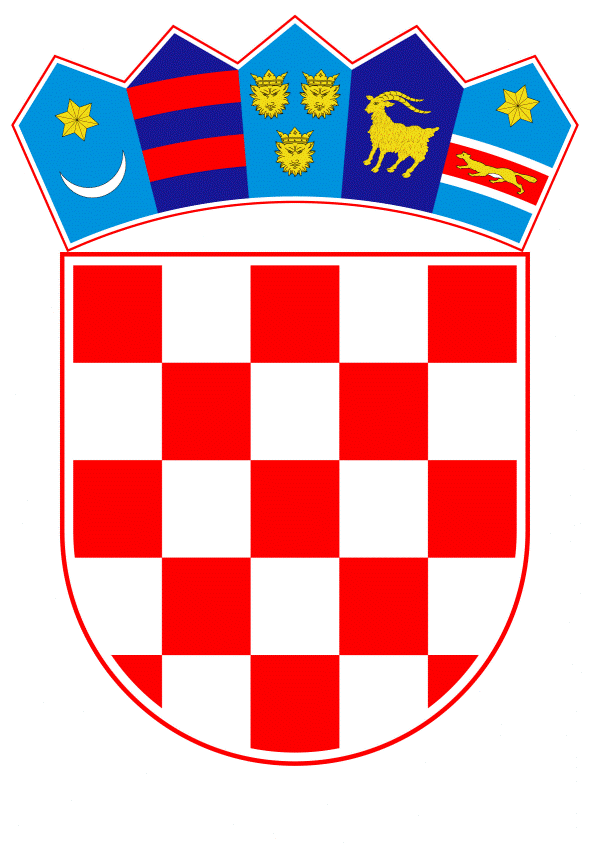 VLADA REPUBLIKE HRVATSKEZagreb, 21. rujna 2023.          ___________________________________________________________________________________________________________________________________________________________________________________________________________________________Banski dvori | Trg Sv. Marka 2  | 10000 Zagreb | tel. 01 4569 222 | vlada.gov.hrREPUBLIKA HRVATSKAMINISTARSTVO PRAVOSUĐA I UPRAVE											NacrtPRIJEDLOG ZAKONA O IZMJENAMA ZAKONA O UPRAVNOJ INSPEKCIJI Zagreb, PRIJEDLOG ZAKONA O IZMJENAMA ZAKONA O UPRAVNOJ INSPEKCIJI I. 	USTAVNA OSNOVA ZA DONOŠENJE ZAKONA	Ustavna osnova za donošenje ovoga Zakona sadržana je u odredbi članka 2. stavka 4. podstavka 1. Ustava Republike Hrvatske („Narodne novine“, br. 85/10. - pročišćeni tekst i 5/14. - Odluka Ustavnog suda Republike Hrvatske).II. 	OCJENA STANJA I OSNOVNA PITANJA KOJA SE TREBAJU UREDITI ZAKONOM TE POSLJEDICE KOJE ĆE DONOŠENJEM ZAKONA PROISTEĆI	Ovim Zakonom osigurava se postizanje veće učinkovitosti u provedbi inspekcijskog nadzora, usklađivanje pojedinih odredbi Zakona o upravnoj inspekciji („Narodne novine“ br. 15/18. i 98/19.) s odredbama Zakona o državnim službenicima („Narodne novine“ br. 92/05., 140/05., 142/06., 77/07., 107/07., 27/08., 34/11., 49/11., 150/11., 34/12., 38/13., 37/13., 1/15., 138/15., 102/15., 61/17., 70/19., 98/19., 141/22.) te uređenje prekršajnih kazni na način da su kazne iskazane u kunama pretvorene u eure.	Prema odredbi članka 24. Zakona o upravnoj inspekciji upravni inspektor sastavlja zapisnik o inspekcijskom nadzoru u slučaju kad utvrdi nezakonitosti, nepravilnosti i nedostatke u radu naziranog tijela, kao i u slučaju kad ne utvrdi nezakonitosti, nepravilnosti i nedostatke u radu nadziranog tijela, bilo da se radi o neposrednom ili posrednom inspekcijskom nadzoru.  	Predloženom izmjenom navedene odredbe Zakona upravni inspektor ne sastavlja zapisnik ako u provedbi posrednog inspekcijskog nadzora ne utvrdi nezakonitosti, nepravilnosti i nedostatke u radu nadziranog tijela, što pridonosi učinkovitijem postupanju upravne inspekcije.	Odredbama članka 33. važećeg Zakona propisano je postupanje upravne inspekcije po predstavkama. Zbog nedorečenosti odredbe ovoga članka Zakona, koja upućuje na odredbu članka 14. Zakona, izvodi se zaključak da upravni inspektor u postupanju povodom predstavke, u provedbi inspekcijskog nadzora sastavlja zapisnik i u slučaju kad nisu utvrđene nezakonitosti, nepravilnosti odnosno nedostaci u radu nadziranog tijela, a što dovodi do smanjene učinkovitosti u postupanju upravne inspekcije, imajući u vidu da nakon dostave zapisnika čelniku nadziranog tijela treba proteći rok za izjavljivanje primjedbi, da bi podnositelj predstavke bio obaviješten o konačnom ishodu postupanja povodom predstavke.	Stoga je učinkovitije da upravni inspektor, kad u postupanju po predstavci, u provedbi posrednog inspekcijskog nadzora utvrdi da nisu počinjene nezakonitosti, nepravilnosti odnosno nedostaci, o tome obavijesti čelnika nadziranog tijela, kao i podnositelja predstavke, a u slučaju kad su utvrđene nezakonitosti, nepravilnosti odnosno nedostaci, da sastavi zapisnik i isti dostavi čelniku nadziranog tijela.	U praksi je uočena i potreba dostave upozorenja čelnicima nadziranih tijela, već prilikom traženja izvješća o navodima u predstavci, kako bi što prije uočili moguće nezakonito ili nepravilno postupanje i pristupili otklanjanju nezakonitosti, nepravilnosti odnosno nedostataka u radu nadziranog tijela, pa je isto uređeno predloženom odredbom.III. 	OCJENA I IZVORI POTREBNIH SREDSTAVA ZA PROVOĐENJE ZAKONA	Sredstva potrebna za provedbu ovoga Zakona osigurana su u okviru redovnog poslovanja razdjela 109 - Ministarstvo pravosuđa i uprave te nije potrebno osigurati dodatna sredstva u Državnom proračunu Republike Hrvatske.PRIJEDLOG ZAKONA OIZMJENAMA ZAKONA O UPRAVNOJ INSPEKCIJIČlanak 1.U Zakonu o upravnoj inspekciji („Narodne novine“ br. 15/18. i 98/19.) u članku 8. stavku 1. i stavku 2. riječ: „stručni“ briše se.Članak 2.Članak 24. mijenja se i glasi:(1) Nakon provedenoga inspekcijskog nadzora, upravni inspektor sastavlja zapisnik o utvrđenim nezakonitostima, nepravilnostima i nedostacima u radu nadziranog tijela.(2) Zapisnik iz stavka 1. ovoga članka obvezno sadržava:- naznaku predmeta nadzora- utvrđeno činjenično stanje te povrede zakona ili drugog propisa, nepravilnosti i nedostataka u radu nadziranog tijela- mjere inspekcijskog nadzora- uputu o pravu na primjedbe na zapisnik- obvezu izvješćivanja upravnog inspektora o poduzetim mjerama.(3) Ako se prilikom provedbe neposrednog inspekcijskog nadzora ne utvrde nepravilnosti, nezakonitosti i nedostaci u radu nadziranog tijela, zapisnik obvezno sadržava:- naznaku predmeta nadzora- utvrđeno činjenično stanje- uputu o pravu na primjedbe na zapisnik.(4) Ako se prilikom provedbe posrednog inspekcijskog nadzora ne utvrde nezakonitosti, nepravilnosti ili nedostaci u radu nadziranog tijela, o tome će se pisano obavijestiti čelnik nadziranog tijela.  Članak 3.Članak 33. mijenja se i glasi:(1) Upravni inspektor dužan je razmotriti predstavku na rad nadziranog tijela.(2) Ako navodi u predstavci ukazuju na moguće nezakonitosti, nepravilnosti odnosno nedostatke u radu nadziranog tijela, upravni inspektor je ovlašten, uz traženje izvješća, uputiti upozorenje nadziranom tijelu radi žurnog otklanjanja mogućih nezakonitosti, nepravilnosti  odnosno nedostataka.(3) Ako se u postupanju po predstavci utvrdi da otklanjanje nezakonitosti, nepravilnosti odnosno nedostataka zahtjeva izricanje mjere, upravni inspektor će po službenoj dužnosti provesti inspekcijski nadzor, na način i sukladno ovlastima iz ovoga Zakona.(4) Ako se u postupanju po predstavci ne utvrde nezakonitosti, nepravilnosti odnosno nedostaci upravni inspektor o tome će obavijestiti čelnika nadziranog tijela. (5) Upravni inspektor dužan je obavijestiti podnositelja predstavke o postupanju povodom predstavke.(6) Ako podnositelj predstavke ponovno podnese predstavku koja u odnosu na prethodno podnesenu ne sadržava nove činjenice, okolnosti ili dokaze, smatra se da je po predstavci postupljeno.Članak 4.U članku 37. stavku 1. riječi: „5.000,00 do 10.000,00 kuna“ zamjenjuju se riječima: „660,00 do 1.320,00 eura“.Članak 5.Ovaj Zakon stupa na snagu osmoga dana od dana objave u „Narodnim novinama“.O B R A Z L O Ž E N J E Uz članak 1.Ovim člankom se u odredbama članka 8. stavka 1. i stavka 2. Zakona briše riječ „stručni“. Slijedom toga naziv „državni stručni ispit“ zamjenjuje se nazivom „državni ispit“, a radi usklađivanja s odredbama Zakona o državnim službenicima. Sukladno odredbi članka 56. stavka 1. Zakona o državnim službenicima državni službenik dužan je položiti državni ispit. Uz članak 2.Ovim se člankom mijenja članak 24. Zakona kako bi se pojednostavilo i ubrzalo postupanje upravne inspekcije. Prema važećoj odredbi, upravni inspektor sastavlja zapisnik o inspekcijskom nadzoru u slučaju kad utvrdi nezakonitosti, nepravilnosti i nedostatke u radu nadziranog tijela, kao i u slučaju kad ne utvrdi nezakonitosti, nepravilnosti i nedostatke u radu nadziranog tijela. Protiv navedenih zapisnika čelnik nadziranog tijela, u određenom roku, ima mogućnost izjaviti primjedbe na zapisnik.Predloženom izmjenom ove odredbe Zakona, zapisnik o inspekcijskom nadzoru se sastavlja kad upravni inspektor utvrdi nezakonitosti, nepravilnosti i nedostatke u radu nadziranog tijela, bilo da se radi o neposrednom ili posrednom inspekcijskom nadzoru. Ako se prilikom provedbe posrednog inspekcijskog nadzora ne utvrde nezakonitosti, nepravilnosti ili nedostaci u radu nadziranog tijela, upravni inspektor u tom slučaju ne sastavlja zapisnik (kao u slučaju provedbe neposrednog inspekcijskog nadzora) nego o tome dostavlja pisanu obavijest čelniku nadziranog tijela, čime se pridonosi učinkovitijem postupanju upravne inspekcije.  Uz članak 3.Ovim se člankom mijenja članak 33. Zakona radi veće učinkovitosti u radu upravne inspekcije. Zbog nedorečenosti odredbi članka 33. važećeg Zakona o upravnoj inspekciji izvodi se zaključak da se zapisnik sastavlja i u slučaju kad u postupanju povodom predstavke nisu utvrđene nezakonitosti, nepravilnosti odnosno nedostaci, što bespotrebno odugovlači postupak s obzirom da nakon dostave zapisnika čelniku nadziranog tijela treba proteći rok za izjavljivanje primjedbi na zapisnik, da bi podnositelj predstavke bio obaviješten o konačnom ishodu postupanja povodom predstavke.Stoga je učinkovitije da upravni inspektor, kad u postupanju po predstavci, ne utvrdi  nezakonitosti, nepravilnosti odnosno nedostatke u radu nadziranog tijela, o tome obavijesti čelnika nadziranog tijela, kao i podnositelja predstavke. U slučaju kad utvrdi nezakonitosti, nepravilnosti odnosno nedostatke upravni inspektor sastavlja zapisnik i isti dostavlja čelniku nadziranog tijela.U praksi je uočena potreba dostave upozorenja čelnicima nadziranih tijela, već prilikom traženja izvješća o navodima u predstavci, kako bi što prije uočili moguće nezakonito ili nepravilno postupanje i pristupili otklanjanju nezakonitosti, nepravilnosti odnosno nedostataka u radu nadziranog tijela, pa je isto uređeno predloženom odredbom.Uz članak 4. Ovim člankom mijenja se odredba članka 37. Zakona radi uređenja prekršajnih kazni na način da su prekršajne kazne iskazane u kunama pretvorene u eure korištenjem fiksnog tečaja konverzije (1 euro – 7,53450 kuna) s pravilom zaokruživanja na nižu deseticu, sukladno uputi Ministarstva financija od 6. svibnja 2022. i dopuni upute od 25. srpnja 2022. Uz članak 5.Ovim člankom propisuje se stupanje na snagu ovoga Zakona.TEKST ODREDBI VAŽEĆEG ZAKONA KOJE SE MIJENJAJUUvjeti za raspored upravnih inspektoraČlanak 8.(1) Poslove čelnika državne upravne inspekcije, višeg državnog upravnog inspektora - specijaliste, višeg državnog upravnog inspektora i višeg upravnog inspektora ureda može obavljati magistar prava koji ima četiri godine radnog iskustva na odgovarajućim poslovima i položen državni stručni ispit.(2) Poslove državnog upravnog inspektora i upravnog inspektora ureda može obavljati magistar prava koji ima tri godine radnog iskustva na odgovarajućim poslovima i položen državni stručni ispit.Zapisnik o inspekcijskom nadzoruČlanak 24.(1) Nakon provedenoga inspekcijskog nadzora upravni inspektor sastavlja zapisnik o inspekcijskom nadzoru (u daljnjem tekstu: zapisnik). (2) Zapisnik obvezno sadržava:- naznaku predmeta nadzora- utvrđeno činjenično stanje te povrede zakona ili drugog propisa, nepravilnosti i nedostataka   u radu nadziranog tijela- mjere inspekcijskog nadzora- uputu o pravu na primjedbe na zapisnik- obvezu izvješćivanja upravnog inspektora o poduzetim mjerama.(3) Ako u inspekcijskom nadzoru nisu utvrđene nepravilnosti, nezakonitosti i nedostaci u radu nadziranog tijela, zapisnik obvezno sadržava:- naznaku predmeta nadzora- utvrđeno činjenično stanje- uputu o pravu na primjedbe na zapisnik.Postupanje po predstavkamaČlanak 33.(1) Upravni inspektor je dužan razmotriti predstavku na rad nadziranog tijela uz odgovarajuću primjenu članka 14. ovoga Zakona te ocijeniti potrebu za provedbom inspekcijskog nadzora.(2) Upravni inspektor dužan je obavijestiti podnositelja predstavke o postupanju povodom predstavke.(3) Ako podnositelj predstavke ponovno podnese predstavku koja u odnosu na prethodno podnesenu ne sadržava nove činjenice, okolnosti ili dokaze, smatra se da je po predstavci postupljeno.VI. PREKRŠAJNE ODREDBEČlanak 37.(1) Novčanom kaznom za prekršaj u iznosu od 5000,00 do 10.000,00 kuna kaznit će se čelnik nadziranog tijela ako:1. upravnom inspektoru onemogući nesmetano obavljanje nadzora, odnosno ako u primjerenom roku ne dostavi tražene podatke ili dostavi nepotpune, odnosno netočne podatke (članak 16. stavak 1. i 2.)2. u roku određenom zapisnikom ne izvrši mjeru naredbe ili zabrane (članak 30. stavak 2.)3. u roku utvrđenom u zapisniku ne dostavi izvješće o postupanju ili razlozima ne postupanja sukladno prijedlogu upravnog inspektora (članak 30. stavak 3.).(2) Novčanom kaznom iz stavka 1. ovog članka kaznit će se čelnik pravne osobe ako na traženje upravnog inspektora ne dostavi tražene podatke ili dostavi nepotpune odnosno netočne podatke (članak 14. stavak 4.).Predlagatelj:MINISTARSTVO PRAVOSUĐA I UPRAVEPredmet:Nacrt prijedloga zakona o izmjenama Zakona o upravnoj inspekciji 